    Where to Turn has collected over 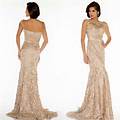 400 prom dresses and we will begin distributing them on Saturday March 25 from 10:00 AM to 2:00 PM at our warehouse,  22 Brienna Court (off of Sharrots).Additional dates will be scheduled.We have dresses for all occasions: Prom, Graduation, Sweet Sixteen, etc. All dresses are available free of charge and have been donated by generous Staten Islanders.Call Dennis McKeon at 718-966-6531.